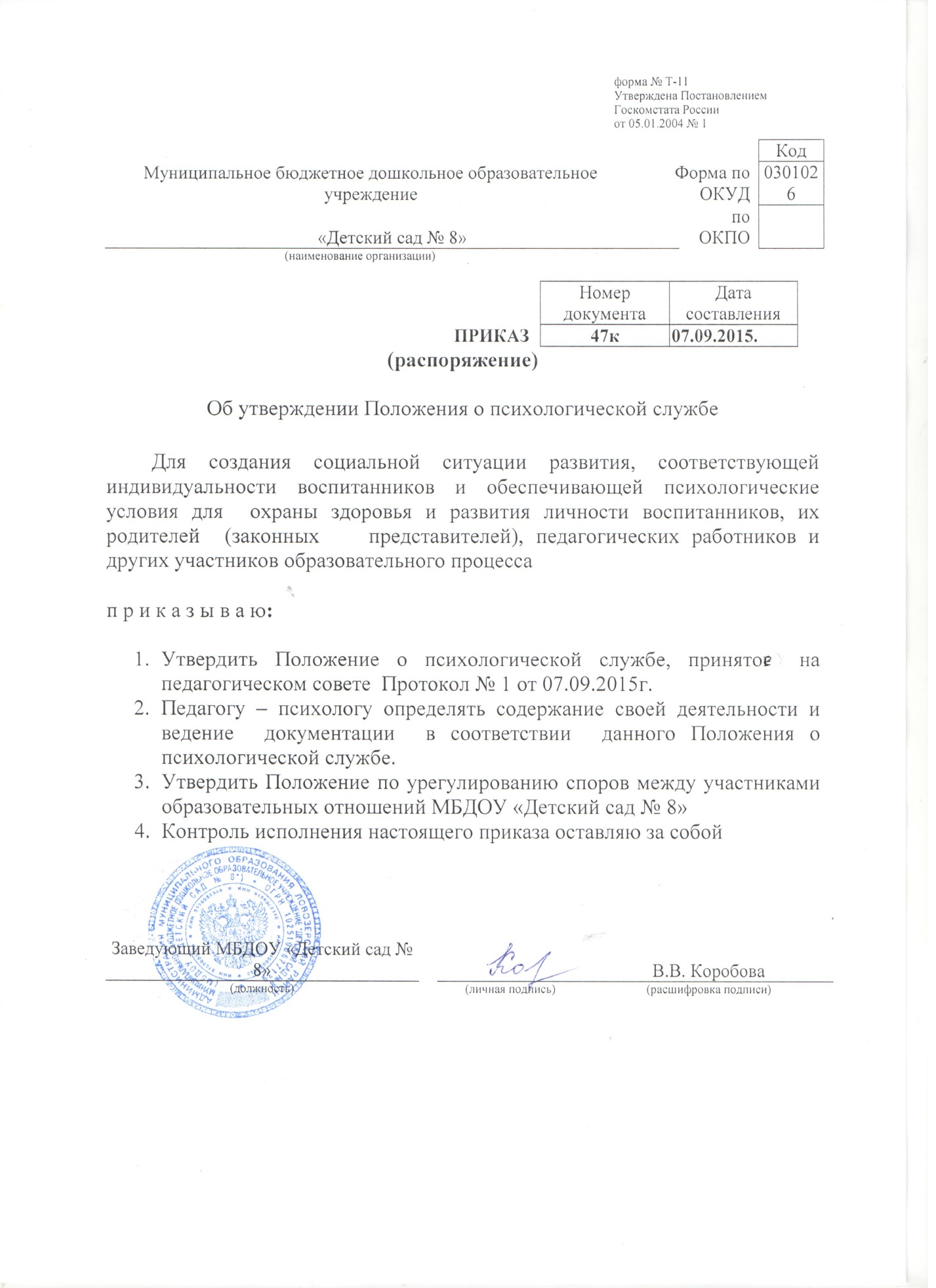 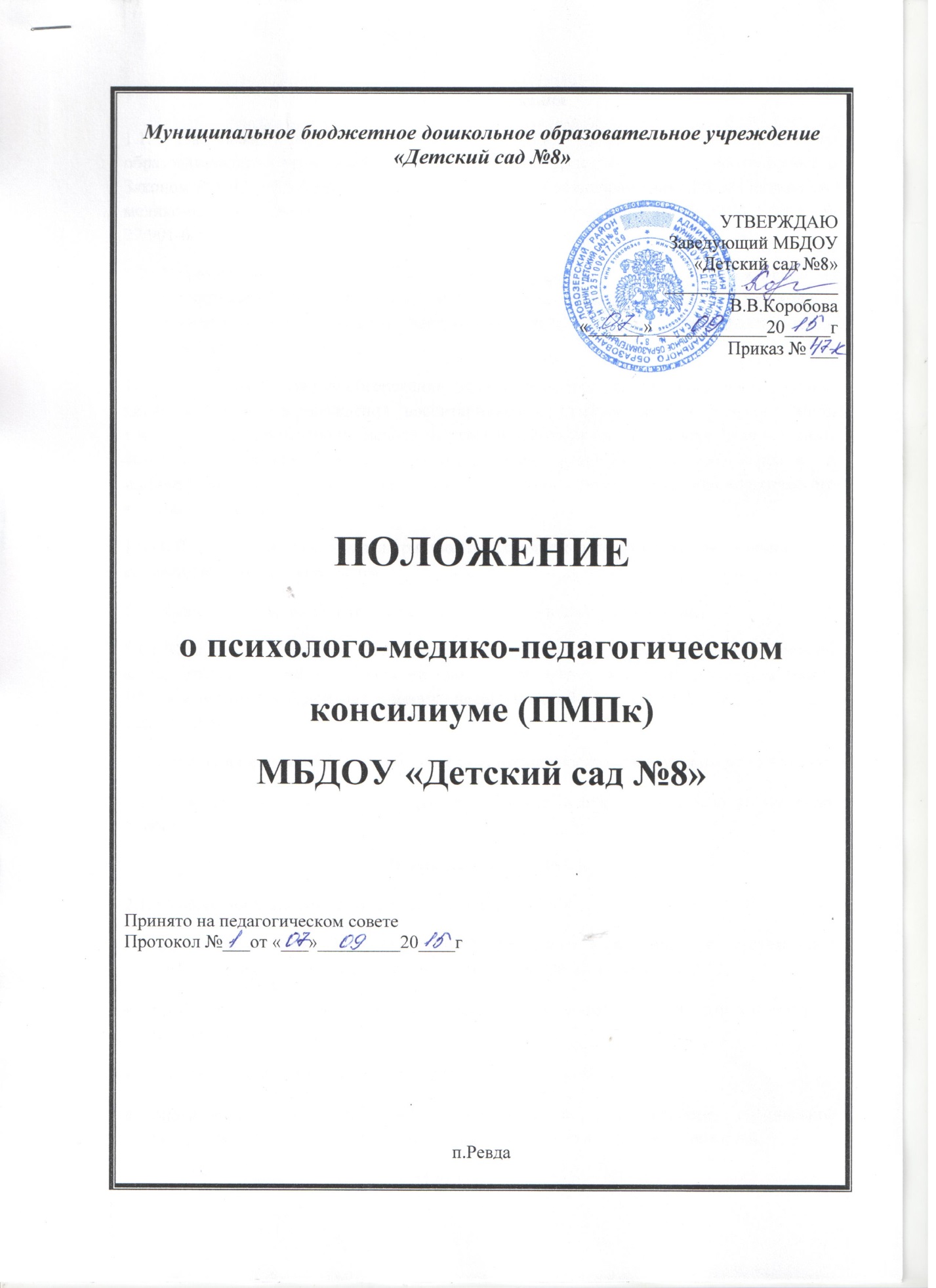 1. Общие положения1.1. Консилиум является формой методической службы МБДОУ «Детский сад №8» (далее – ДОУ) и взаимодействия специалистов, объединяющихся для психолого-медико-педагогического сопровождения воспитанников с особыми образовательными потребностями в условиях дошкольного образовательного учреждения. Это систематически действующее совещание лиц, участвующих в образовательной  работе ДОУ, наделенное правом давать рекомендации.1.2. Консилиум осуществляет свою деятельность в соответствии с Федеральным законом от 29.12.2012 № 273-ФЗ "Об образовании в Российской Федерации", письмом Минобразования России от 27.03.2000 № 27/901-6 "О психолого-медико-педагогическом консилиуме (ПМПК) образовательного учреждения", Уставом ДОУ.1.3. Консилиум создается на базе ДОУ приказом заведующего ДОУ.1.4. Консилиум осуществляет свою деятельность, взаимодействуя с педсоветом, медицинской, логопедической и психологической службами ДОУ и всеми звеньями образовательного процесса.2. Основные направления консилиума2.1. Целью деятельности консилиума является обеспечение диагностико-коррекционного психолого-медико-педагогического сопровождения воспитанников, исходя из реальных возможностей ДОУ и в соответствии с возрастом, индивидуальными особенностями, состоянием соматического и нервно-психического здоровья воспитанников.2.2. Консилиум собирается для установления педагогического диагноза и выработки коллективного решения о мерах коррекционного воздействия, сопровождает деятельность родителей, воспитателей, специалистов по вопросам профилактики, лечения, воспитания, обучения, педагогической поддержки детей с особыми возможностями здоровья, готовит документы на центральную комиссию в случае неясного диагноза или при отсутствии положительной динамики в развитии и воспитании ребенка.2.3. Диагностическая функция консилиума предусматривает разработку рекомендаций и программ индивидуальной коррекционной работы с детьми (индивидуальный образовательный маршрут или индивидуальная программа сопровождения)2.4. Реабилитирующая функция предполагает защиту интересов ребенка, попавшего в неблагоприятные семейные или образовательные  условия.2.5. Основными направлениями деятельности консилиума являются:– выработка коллективных рекомендаций по психолого-педагогической работе;– комплексное воздействие на личность ребенка;– консультативная помощь семье в вопросах коррекционно-развивающего воспитания и обучения;– социальная защита ребенка в случаях неблагоприятных условий жизни или психотравмирующих обстоятельств;– охрана и укрепление соматического и психологического здоровья с учетом индивидуальных потребностей и возможностей ребенка.3. Задачи консилиума3.1. Главная задача консилиума – определение основных направлений, форм и сроков коррекционно-развивающего процесса.3.2. В задачи консилиума входят:– организация и проведение комплексного изучения личности ребенка с использованием диагностических методик психолого-педагогического обследования;– выявление уровня и особенностей развития познавательной деятельности, психической и физической подготовленности воспитанников;– определение характера и продолжительности специальной (коррекционной) помощи в рамках имеющихся в образовательном учреждении возможностей;– выбор оптимальных для развития ребенка образовательных программ, соответствующих уровню его подготовки к обучению;– согласование планов работы различных специалистов;– профилактика физических, интеллектуальных и психологических перегрузок, эмоциональных срывов; организация оздоровительных мероприятий;– подготовка и ведение документации, отражающей развитие ребенка, динамику его состояния; – составление подробного заключения о состоянии здоровья и развития ребенка на центральную  психолого-медико-педагогическую комиссию.4. Организация работы консилиума 4.1. Обследование ребенка специалистами консилиума осуществляется по запросу (инициативе ) сотрудников ДОУ или родителей (законных представителей).Заседания консилиума разделяются на плановые, которые проводятся один раз в квартал, и внеплановые. Совещание специалистов может быть также созвано экстренно, в связи с острой необходимостью.4.2. Организация заседаний проводится в два этапа:– подготовительный этап предусматривает сбор предварительных диагностических данных, которые необходимо уточнить и дифференцировать на заседании;– на основном этапе проводится заседание консилиума, на которое приглашаются ребенок и его родители.4.3. На период подготовки заседания консилиума и реализации рекомендаций назначается ведущий специалист – учитель-логопед (или педагог-психолог), проводящий коррекционно-развивающее обучение. Он отслеживает динамику развития ребенка и эффективность оказываемой помощи, выступает с инициативой повторных направлений на психолого-медико-педагогическую комиссию.4.4. На заседании консилиума каждый специалист, участвовавший в коррекционной работе с детьми, представляет составленные на основе обследования заключение (представление) и рекомендации (медицинские, психологические, логопедические, педагогические).4.5. Алгоритм работы ПМПкПодготовка диагностических данных, аналитически обобщённых материалов по обозначенной теме каждым специалистом ПМПк отдельно.Информационный обмен специалистов ПМПк.Определение сути проблемы ребёнка (диагноз).Разработка представлений о предполагаемых результатах коррекционной
работы (задачи).Проблемы и методы работы, которые соответствуют поставленным задачам.Конкретные виды коррекционной работы (упражнения, техники, задания).Формы, объём, сроки работы по сопровождению воспитанника каждым специалистом ПМПк.Формы, объём консультационной работы с педагогами, родителями, воспитанниками.Формы контроля и ответственные за осуществление контроля за работой
специалистов ПМПк по сопровождению ребёнка.Оформление документов.5. Состав консилиума5.1. В заседаниях консилиума принимают участие постоянные и временные члены.5.1.2. Председателем консилиума является заведующий ДОУ.5.1.3. Постоянными членами консилиума по приказу руководителя ДОУ являются:– старший воспитатель;– учитель-логопед;– педагог-психолог;- старшая медсестра.Они присутствуют на каждом заседании консилиума, участвуют в его подготовке и контролируют выполнение рекомендаций.5.1.4. Временные члены (приглашенные):- врач-педиатр, воспитатель, инструктор по ФИЗО, музыкальный руководитель, учитель начальной школы и др.5.1.5. Заместителем председателя назначается старший воспитатель, который организует работу консилиума в соответствии с Положением о деятельности консилиума.5.2. Председатель ставит в известность родителей и специалистов о необходимости обсуждения проблемы ребенка и организует подготовку и проведение заседания консилиума.5.3. Обследование ребенка проводится каждым специалистом консилиума индивидуально с учетом реальной возрастно-психофизической нагрузки.5.4. Медицинские работники информируют родителей (законных представителей) о состоянии здоровья ребенка и его возможностях, по рекомендации консилиума направляет его на консультацию к специалистам, дает советы по режиму.5.5. В обязанности учителя-логопеда входят информирование специалистов консилиума об особенностях речевого развития воспитанника; разработка программ коррекционно-развивающей работы; ведение документации комплексного динамического наблюдения за ребенком.5.6. Обязанности практического психолога:– углубленное изучение особенностей интеллектуального развития детей, их личностных и поведенческих реакций;– оказание методической помощи учителю--логопеду и воспитателям в оценке интеллектуального развития ребенка, основных качеств его личности, мотивации, эмоциональной сферы; – разработка коррекционной программы индивидуального развития ребенка и построение программы совместных действий с другими специалистами.5.7. Воспитатель дает ребенку характеристику с описанием трудностей в его воспитании и обучении, участвует в собеседовании с родителями, планирует индивидуальную работу с детьми.5.8. Временные члены консилиума приглашаются по мере необходимости.6. ДокументацияПриказ о создании ПМПк в ДОУ.План работы ПМПк.Договоры о взаимодействии с вышестоящими психолого-медико-
педагогическими комиссиями (центральная ПМПК) и родителями.Журнал записи и учёта детей, прошедших ПМПк, с отметками о движении документации и направлениях ребёнка в ПМПК (центральную) или
во внешние организации.Протоколы заседаний ПМПк ДОУ.Журнал регистрации заключений и рекомендаций специалистов и коллегиального заключения и рекомендаций ПМПк.Архив ПМПк, хранящийся в течение 10 лет в специально оборудованном
месте и выдаваемый только членам ПМПк.Документы, представляемые на ПМПкПедагогическое, психологическое и логопедическое представление на ребёнка, в котором отражены проблемы, возникшие у педагога при работе с этим ребёнком.Подробная выписка из истории развития ребёнка с заключениями врачей:
педиатра, невролога, детского психиатра, при необходимости – сурдолога, офтальмолога, ортопеда.Результаты продуктивной деятельности.